        PEMERINTAH  KABUPATEN  BIAK  NUMFOR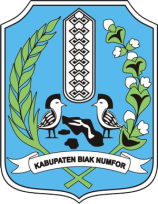 					DINAS  KESEHATANJL.  Dr. Sam Ratulangi  Telp/  Fax . ( 0981 ) 21074  / 27306    Biak – Papua KEPUTUSAN KEPALA DINAS KESEHATAN  KABUPATEN BIAK NUMFOR NOMOR :  188.4/ 25/ SK- KADINKES / I / 2022TENTANGPENGELOLAAN  PENGADUAN PELAYANAN PUBLIKPADA DINAS  KESEHATAN KABUPATEN BIAK NUMFORKEPALA DINAS KESEHATAN KABUPATEN  BIAK  NUMFOR 								Ditetapkan  di		:   Biak												Pada  Tanggal		:   17 Januari 2022							     Plt. Kepala  Dinas  Kesehatan	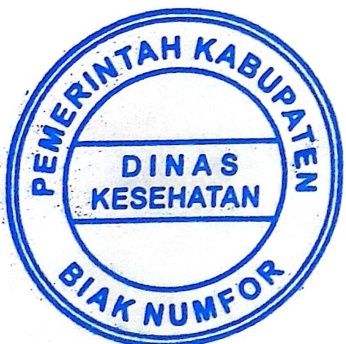 								Kabupaten  Biak  Numfor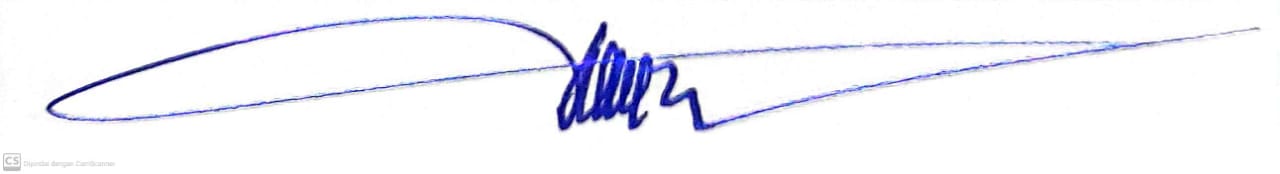 								DAUD DUWIRI, SKM., M.Kes									PEMBINA								NIP. 19780202 199712 1 001LAMPIRAN  :						KEPUTUSAN KEPALA DINAS KESEHATAN 						KABUPATEN BIAK NUMFOR						NOMOR     : 25 TAHUN 2022						TANGGAL  : 17 JANUARI 2022TENTANG PENGELOLAAN PENGADUAN PELAYANAN PUBLIK PADA DINAS KESEHATAN KABUPATEN BIAK NUMFORPROSEDUR PENGELOLAAN PENGADUANPihak Pengadu menyampaikan pengaduan terkait penyelenggaraan pelayanan yang di berikan secara langsung atau secara tidak langsung kepada Pejabat Pengelola Pengaduan pada Dinas Kesehatan Kabupaten Biak Numfor.Pengaduan dapat dilakukan melalui  : Tatap Muka langsung kepada Pejabat Pengelola Pengaduan di Dinas Kesehatan Kabupaten Biak NumforTertulis di sampaikan ke kotak Pengaduan yang disediakan di Dinas Kesehatan Kabupaten Biak Numfor atau melalui surat yang dialamatkan ke Dinas Kesehatan Kabupaten Biak Numfor.SMS / WA e-mail  : biakdinkes@g.mail.com LAPOR - SP4N  ( Layanan Aspirasi dan Pengaduan Online Rakyat  - Aplikasi Sistem Pengelolaan Pengaduan Pelayanan Publik Nasional ) PEJABAT PENGELOLA PENGADUANPenina Umbo Maryen, SKMNIP 19710712 199803 2 007Jabatan : Kepala Sub Bagian Umum dan KepegawaianNo. Hp. : 0813-4478-7297Maria Novaguinea PapareNIP. 19751121 201511 2 001Jabatan : Pengelola Bagian UmumNo. Hp. : 0812-4859-9311TIM PENELAAH atau PENJAWAB ADUAN, Terdiri atas : Sekretaris Dinas KesehatanKepala Bidang Pelayanan KesehatanKepala Bidang Pencegahan dan Pengendalian Penyakit ( P2P )Kepala Bidang Kesehatan Masyarakat Kepala Bidang Sumber Daya Kesehatan ( SDK )Kepala Sub Bagian Umum dan Kepegawaian Penanggung Jawab Program Kegiatan di Lingkungan Dinas KesehatanUNSUR PENGADUANIdentitas pelapor / pengadu jelasInformasi pengaduan yang di sampaikan valid dan lengkapTATA  CARA  PENANGANAN PENGADUAN :Semua pengaduan diterima oleh Pejabat Pengelola Pengaduan.Pejabat Pengelola Pengaduan mencatat pengaduan baik yang disampaikan langsung/ tatap muka, secara tertulis atau melalui media SMS / WA / Telepon atau Email Mencatat isi pengaduan, Bio data pengadu  kedalam buku pengaduan dan mendistribusikan aduan kepada Tim Penelaah/ Penjawab Aduan. Pejabat Pengelola Pengaduan berkoordinasidengan TimPenelaah/ penjawab Pengaduan dan membuat jadwal pertemuan / pembahasan jika diperlukan. Pejabat Pengelola Pengaduan menyampaikan hasil/ jawaban atas aduan kepada pengadu dan/ atau pihak terkait.Pejabat Pengelola Pengaduan mendokumentasikan, Menyusun laporan dan melaporkan pada Kepala Dinas Kesehatan.serta  merekapitulasi jumlah pengaduan  pada papan pengumuman/ informasi setiap bulan. ALUR PENANGANAN PENGADUAN                                                                                                                                        Rapat Pembahasan                                                        Pejabat                         Tim Penelaah/                    Pengaduan     Pelapor/ Pengaduan                  Pengelola                      Penjawab                                                                                 Pengaduan                    Aduan                                ( Jika perlu )                       FORMAT BUKU PENGADUAN							 Biak,  17  Januari 2022						       Plt. Kepala Dinas Kesehatan							Kabupaten Biak Numfor							DAUD DUWIRI, SKM., M.Kes								PEMBINA							NIP. 19780202 199712 1 001Lampiran:1(satu)Menimbanga.bahwa  dalam  rangka  memberikan pelayanan yang berkualitas serta berpedoman pada Standar Pelayanan maka perlu di susun  pengelolaan pengaduan ; b. c.bahwa  untuk mencapai  maksud tersebut perlu disusun suatu mekanisme pengelolaan pengaduan dengan mengedepankan asa mudah, responsif, akuntabel, berkesinambungan ;bahwa berdasarkan pertimbangan sebagaimana di maksud dalam huruf a. perlu ditetapkan dengan suatu Surat Keputusan.Mengingat:1.Undang-Undang  RI  Nomor  21  Tahun  2001  tentang  Otonomi  Khusus bagi  Provinsi  Papua2.Undang-Undang  RI Nomor  23 Tahun  2004  tentang  Pemerintah Daerah3.Undang-Undang  RI  Nomor  36  Tahun  2009  tentang  Kesehatan4.Undang – Undang  Nomor  25  Tahun  2009  tentang  Pelayanan Publik ( Lembaran Negara Republik Indonesia Tahun 2009 Nomor 112, Tambahan Lembaran Negara Republik Indonesia Nomor 5038 ) ;5.67.  8. Undang – Undang Nomor  5  Tahun  2014  tentang  Aparatur Sipil Negar ( Lembaran  Negara  Republik Indonesia tahun  2014  Nomor 6, Tambahan  Lembaran  Negara  Republik Indonesia  Nomor 5494 ) Peraturan Presiden Nomor 76 Tahun 2013  tentang Pengelolaan Pengaduan Pelayanan Publik ;Peraturan Menteri Pendayagunaan Aparatur Negara dan Reformasi Birokrasi Nomor 15 Tahun 2014 tentang Pedoman Standar PelayananPeraturan Pemerintah Nomor 96 Tahun 2012 tentang Pelaksanaan Undang-Undang Nomor 25 Tahun 2009 tentang Pelayanan Publik ( Lembaran Negara Republik Indonesia Tahun 2012 Nomor 215 ) Tambahan Lembaran Negara Republik Indonesia Nomor 5357 ;	MEMUTUSKAN	MEMUTUSKAN	MEMUTUSKAN	MEMUTUSKANMenetapkan:PERTAMA:KEPUTUSAN KEPALA DINAS KESEHATAN KABUPATEN BIAK NUMFOR TENTANG   PENGELOLAAN PENGADUAN  PELAYANAN PUBLIK PADA DINAS KESEHATAN KABUPATEN BIAK NUMFORKEDUAKETIGAKEEMPAT::: Pengelolaan Pengaduan sebagaimana dimaksud pada Diktum KESATU  meliputi  : Prosedur Pengelolaan Pengaduan Pelayanan Publik di Lingkungan Dinas Kesehatan Kabupaten Biak Numfor Pejabat Pengelola Pengaduan Tim Penelaah/ Penjawab Aduan Unsur Pengaduan yang harus dipenuhiTata cara penanganan PengaduanAlur Penanganan Pengaduan; dan Format buku pengaduan;Prosedur Pengelolaan Pengaduan, Pejabat Pengelola Pengaduan, Tim Penjawab Aduan, Unsur pengaduan yang harus di penuhi, Tata cara Penanganan Pengaduan , Alur Penanganan Pengaduan dan format atau Buku Pengaduan sebagaimana  dimaksud pada Diktum KEDUA huruf a, b, c, d, e, f dan g adalah sebagaimana tercantum dalam lampiran keputusan ini.Surat Keputusan ini mulai berlaku sejak tanggal di tetapkan dengan ketentuan apabila dikemudian hari terdapat kekeliruan dalam keputusan ini maka akan diadakan perbaikan sebagaimana mestinya.Nomor :Tanggal Pengaduan:Nama  Pelapor/ Pengadu:Nomor Telepon/ Hp:Alamat :e-mail:Pekerjaan:Tanggal Kejadian:Mekanisme Pengaduan:Isi Pengaduan:Nama Terlapor:N I P:Instansi:Jabatan:Hasil Penelahaan:Perlu  PengawasanTidak perlu PengawasanLain - LainHasil PenelahaanHasil PenelahaanTindak Lanjut: